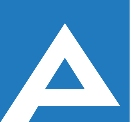 Agenţia Naţională pentru Ocuparea Forţei de MuncăLista candidaţilor care au promovat proba scrisă și sunt admişi la interviuAgenţia Naţională pentru Ocuparea Forţei de MuncăNr. d/oNume, PrenumeComentariiDirecția ocuparea forței de muncă Edineț Direcția ocuparea forței de muncă Edineț Direcția ocuparea forței de muncă Edineț 1. Tureac Alina  Tureac Alina 